О проведении публичных слушаний «Об утверждении Отчета об исполнении бюджета сельского поселения Денискино муниципального района Шенталинский Самарской области за 2022 год»В соответствии с Федеральным законом «Об общих принципах организации местного самоуправления в Российской Федерации» от 06.03.2013г. № 131-ФЗ, ст.28,77 Устава сельского поселения Денискино, Порядка организации и проведении публичных слушаний, утвержденным Решением Собрания представителей сельского поселения Денискино муниципального района Шенталинский Самарской области №138 от 26.02.2010г.:ПОСТАНОВЛЯЕТ:Вынести проект отчета «Об исполнении бюджета сельского поселения Денискино муниципального района Шенталинский за 2022 год» на публичные слушания.Провести на территории сельского поселения Денискино муниципального района Шенталинский Самарской области публичные слушания по проекту отчета об исполнении бюджета сельского поселения Денискино муниципального района Шенталинский за 2022 год, в соответствии с Порядком организации и проведения публичных слушаний в сельском поселении Денискино  муниципального района Шенталинский Самарской области, утвержденным Решением Собрания представителей сельского поселения Денискино муниципального района Шенталинский Самарской области №138 от 26.02.2010г.Срок публичных слушаний составляет 12 (двенадцать) дней  с 25.04.2023 года по 16.05.2023 года (включительно).Органом, уполномоченным за организацию и проведение публичных слушаний, в соответствии с настоящим постановлением является Администрация сельского поселения Денискино  муниципального района  Шенталинский Самарской области.Местом проведения публичных слушаний является здание Администрации сельского поселения Денискино, расположенный по адресу: 446924, Самарская область, Шенталинский район, с.Денискино , ул. Кирова, д. 46А.Назначить лицом, ответственным за проведение протокола публичных слушаний и протокола мероприятий по информированию жителей поселения по вопросу публичных слушаний, заместителя главы Администрации сельского поселения  Денискино  Г.Р.  Нагуманову.Мероприятия по информированию жителей поселения по вопросу публичных слушаний состоятся 25.04.2023г.Принятие замечаний и предложений по вопросам публичных слушаний, поступивших от жителей поселения и иных заинтересованных лиц, осуществляется по адресу, указанному в пункте 4 настоящего постановления, рабочие дни с 8.00 часов до 17.00 часов, в субботу, воскресенье - выходные. Письменные замечания и предложения приобщить к протоколу публичных слушаний.Прием замечаний и предложений по вопросу публичных слушаний оканчивается 16.05.2023г.Опубликовать настоящее постановление, а также проект отчета об исполнении бюджета поселения Денискино муниципального района Шенталинский за 2022 год в газете «Вестник поселения  Денискино», разместить на официальном сайте сельского поселения Денискино муниципального района Шенталинский Самарской области в сети Интернет.Настоящее постановление вступает в силу с момента его официального опубликования. Глава поселения  	                                            Р. Э. Халиуллин 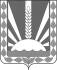 Администрация сельского поселения Денискиномуниципального района Шенталинский Самарской областиЗАКЛЮЧЕНИЕ по результатам публичных слушанийсельского поселения Денискино муниципального района Шенталинский Самарской области16.05.2023г.Общее число жителей сельского поселения Денискино  муниципального района Шенталинский Самарской области, принявших участие в публичных слушаниях – 0 (ноль) человек.Общая продолжительность публичных слушаний – с 25.04.2023г по 16.05.2023г.Вопрос, вынесенный для обсуждения на публичные слушания: Проект отчета об исполнении бюджета сельского поселения Старая Шентала муниципального района Шенталинский Самарской области за 2022 год.Обобщенные сведения, полученные при учете мнений, выраженных жителями сельского поселения Денискино  муниципального района Шенталинский Самарской области и иными заинтересованными лицами по вопросу, вынесенному на публичные слушания:4.1. Мнения о целесообразности обсуждения решения Собрания представителей сельского поселения Денискино  муниципального района Шенталинский Самарской области по проекту отчета об исполнении бюджета сельского поселения Денискино муниципального района Шенталинский Самарской области за 2022 год в рамках публичных слушаний сельского поселения Денискино  муниципального района Шенталинский Самарской области:не поступали.4.2. Предложения в рамках публичных слушаний по проекту отчета об исполнении бюджета сельского поселения Денискино  муниципального района Шенталинский Самарской области за 2022 год:не поступали.4.3. Типичные мнения жителей сельского поселения Денискино, содержащие отрицательную оценку в рамках публичных слушаний по проекту отчета об исполнении бюджета сельского поселения Денискино муниципального района Шенталинский Самарской области за 2022 год:не поступали.4.4. Типичные мнения жителей сельского поселения Денискино, содержащие положительную оценку в рамках публичных слушаний по проекту отчета об исполнении бюджета сельского поселения Денискино муниципального района Шенталинский Самарской области за 2022 год:не поступали.Глава сельского поселения Денискино                                                   Р.Э.ХалиуллинАдминистрациясельского поселения Денискиномуниципального районаШенталинскийСамарской области ПОСТАНОВЛЕНИЕот                    г. № 446924, Самарская область, Шенталинский район, с. Денискино, ул. Кирова, д. 46АТел./факс: 8(846)52-34-1-80 Электронная почта: deniskino@shentala.suПРОЕКТ